Предмет: ТехнологияКласс: 2        Учитель Рынковая Т.С.Тема урока: Аппликация из  пластилина «Осеннее дерево»Тип урока: Открытие новых знанийЦель урока: - изготовить аппликацию « Осеннее дерево» из пластилина учить создавать выразительный образ.Задачи: - закрепить и совершенствовать приемы работы с пластилином; - формировать умения определять последовательность реализации предложенного учителем замысла; -выполнять в зависимости от свойства материала технологический  приѐм  соединение деталей - закреплять умения поэтапно вести работу, планировать свою деятельность. - закреплять знания правил рабочего человека, правил личной гигиены при работе с пластилином. - развивать мышление, творческие способности и воображение у детей; - продолжить развитие мелкой моторики рук; - воспитывать интерес к предмету, аккуратность, усидчивость, внимательность, дружеские отношения между собой.УУД: Личностные: оценивать свою работу, принимать и осваивать роль обучающегося, соблюдать технику безопасности, организовывать рабочее место и экономное расходование материала. Регулятивные: понимать смысл инструкции учителя и принимать учебную задачу, последовательно (пошагово) выполнять работу, контролируя свою деятельность по составленному плану, контролировать процесс и результаты своей деятельности. Коммуникативные: уметь слушать и воспринимать речь учителя и ответы сверстников, слушать друг друга, контролировать свои действия при совместной работе. Познавательные: развивать пространственное мышление, творческое и репродуктивное воображение на основе развития способности учащегося к отображению предметов.Оборудование: иллюстрации осенних пейзажей , пластилин, стеки, лист картона, салфетки, клеѐнки.Ход урока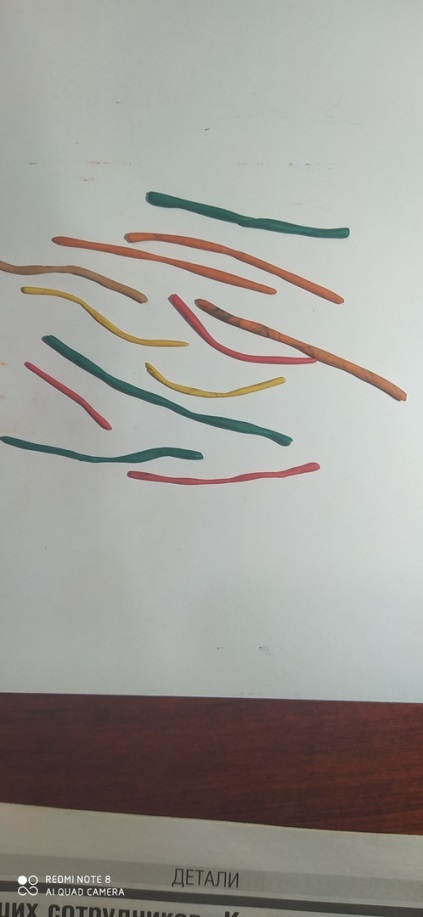 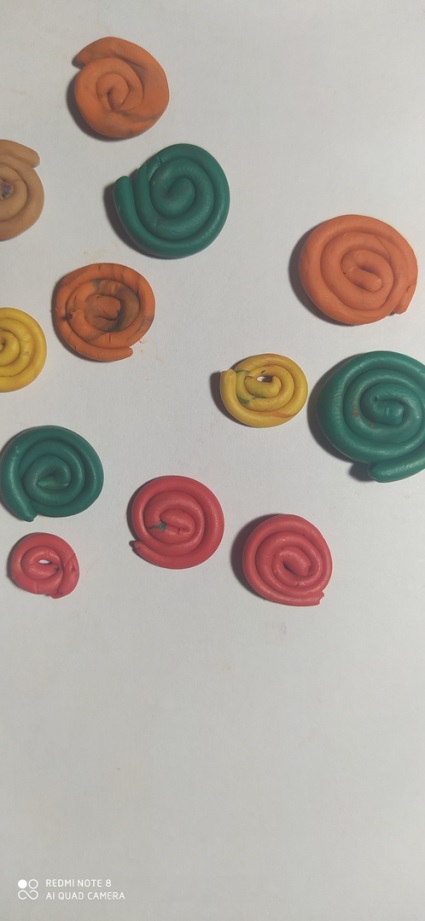 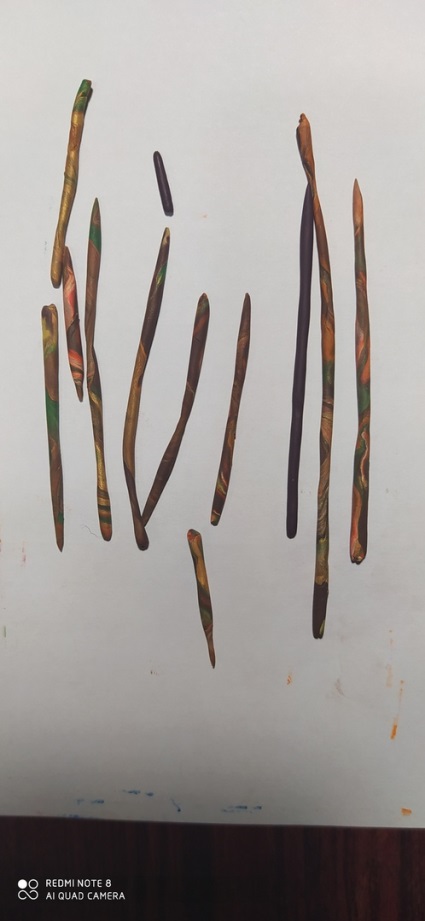 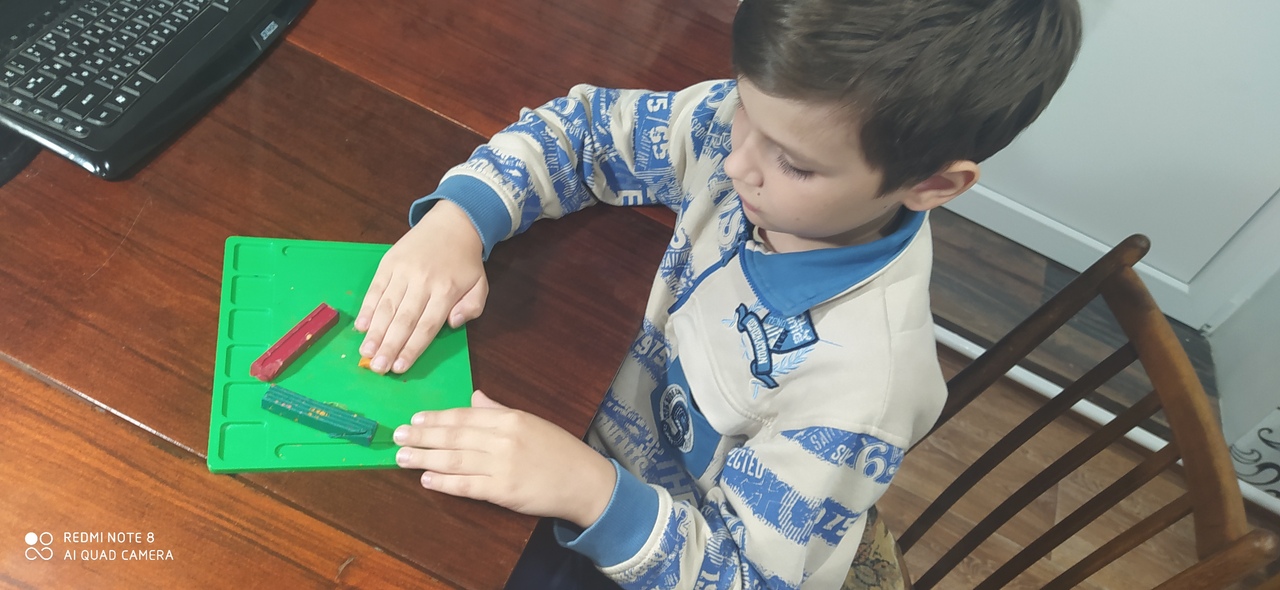 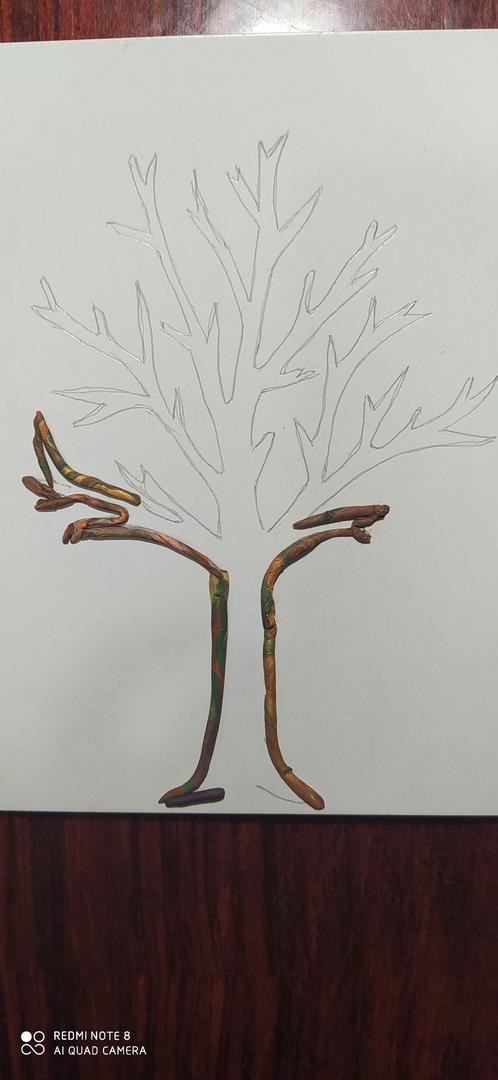 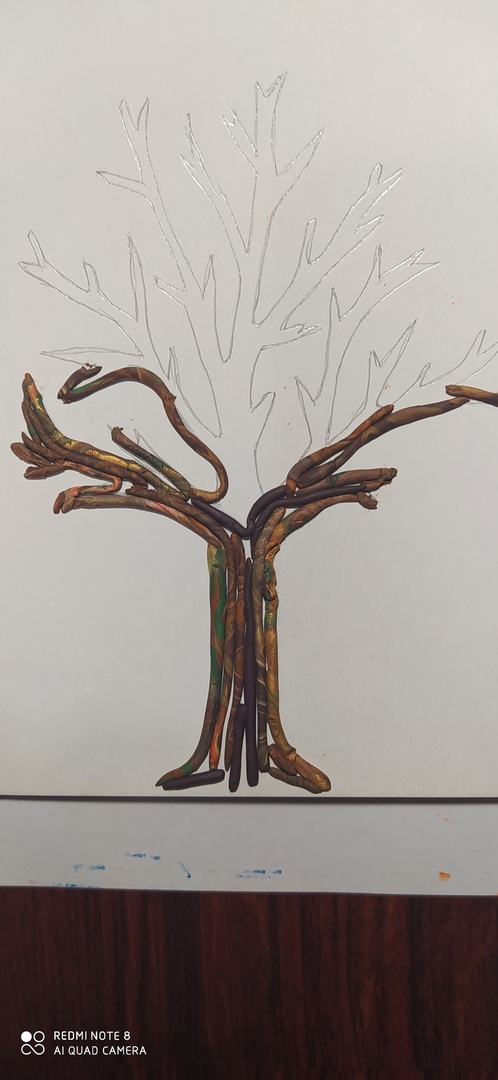 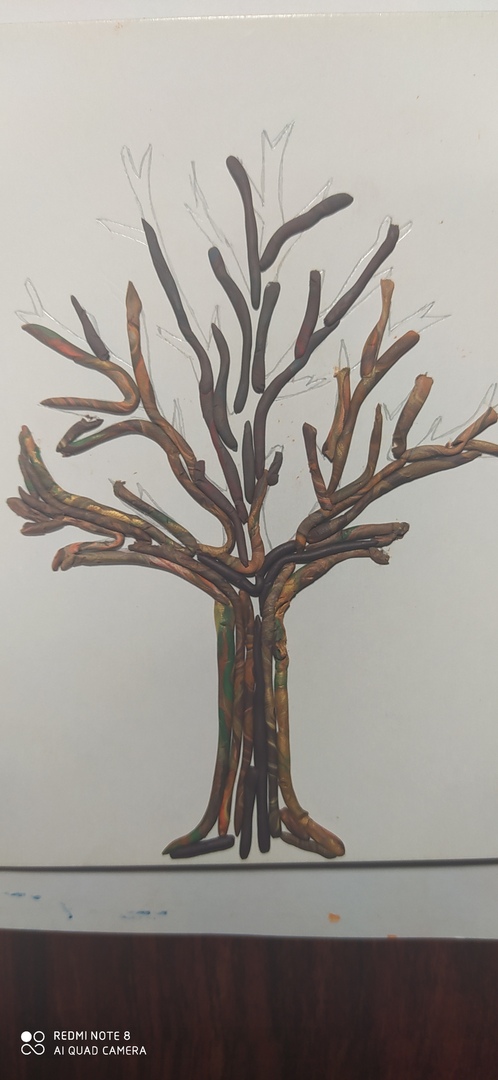 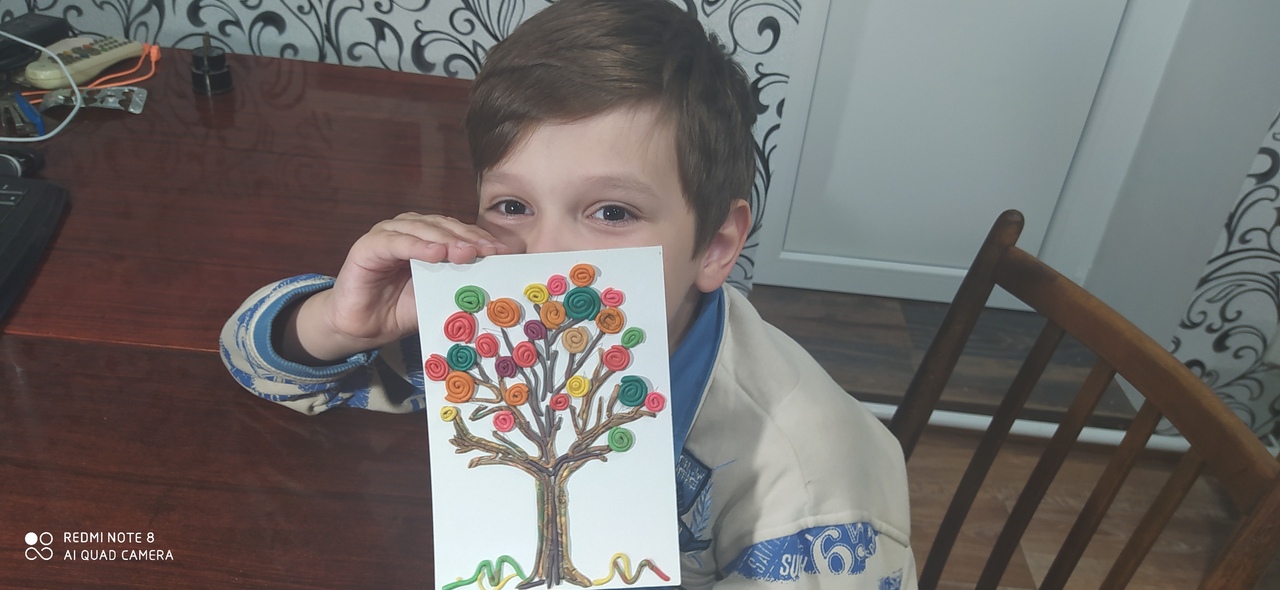 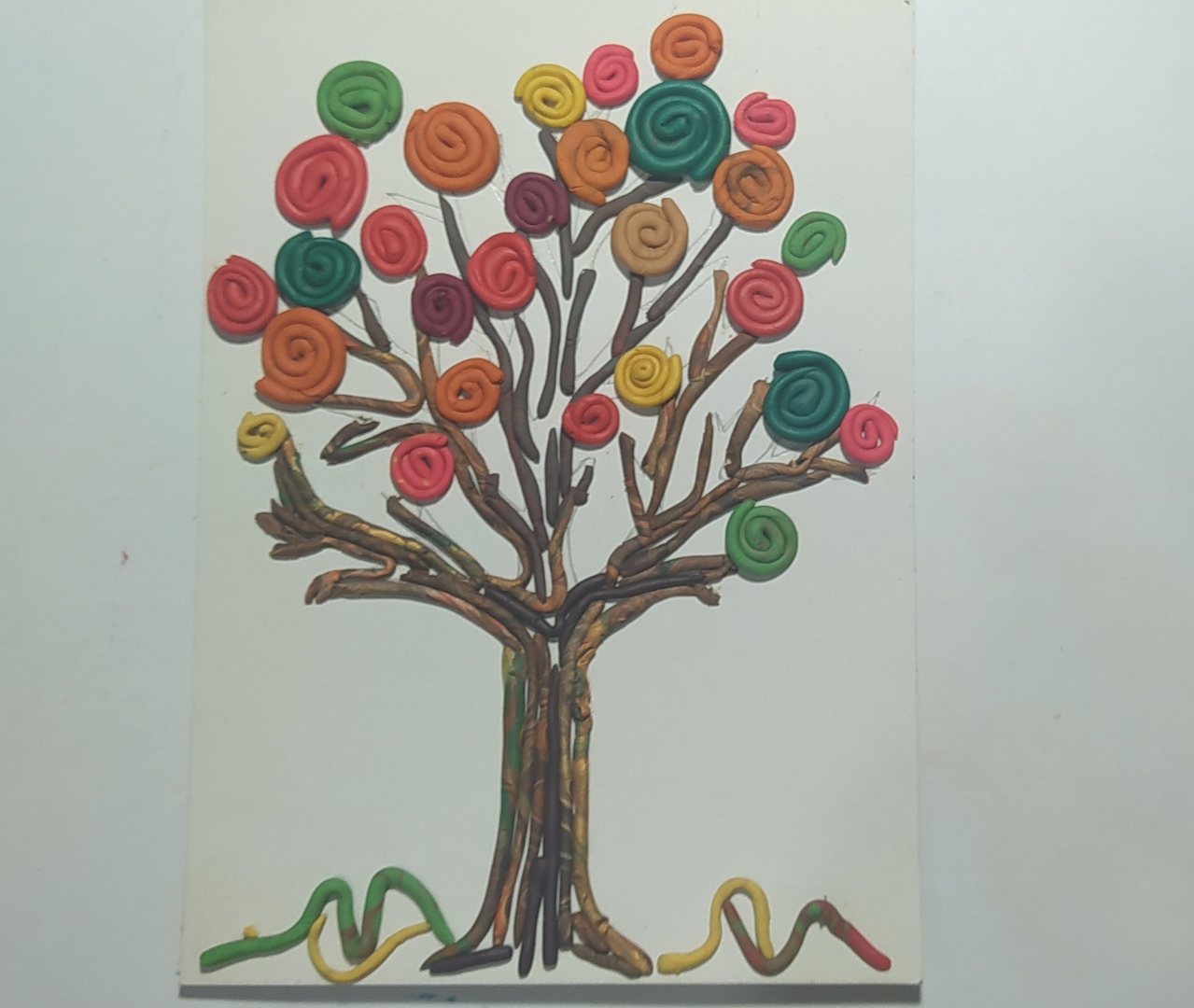 Организация1. Проверка готовности к уроку. - Я буду называть предметы, которые понадобятся вам для работы, а вы глазками проверяйте. - пластилин - клеѐнка - картон - салфетка 2. Повторение правил рабочего человека - Приготовь свое рабочее место. - Каждый работает на своем рабочем месте. - Внимательно слушай объяснение учителя. - На уроке соблюдай тишину, не отвлекай товарища. - Во время работы содержи рабочее место в порядке. - Научился сам – помоги товарищу. - Закончил работу – убери свое рабочее местоВведение в тему урокаСегодня на уроке мы будем делать аппликацию. - Для работы вам понадобиться инструмент – стека. Стека - основной инструмент при лепке в виде небольших палочек с расширяющимися концами в форме прямой, закруглѐнной или скошенной лопаточки. Стеки бывают односторонними и двусторонними. Тема «Осеннее дерево»Открытие нового знания, способа действияЧтобы знать, в какой последовательности выполнять работу, надо составить план или технологическую карту. - Продумать рисунок  на картоне. - Определиться с цветовой гаммой - Отрезать стекой кусочек пластилина.. - Размять кусочек пластилина, раскатать тонкие жгутики, некоторые из них скрутить спиралькой. - Наложить на картон.Включение нового в активное использование в сочетании с изученнымПовторение правил работы с пластилином - Перед работой с пластилином поверхность стола нужно закрыть клеенкой. - С коробки снять крышку, подложить ее под коробку, коробку поставить в верхней части стола. - Справа от коробки положить салфетку, чтобы при необходимости можно было бы вытереть руки. - Пластилин не разбрасывают, не берут в рот, не размазывают по полу, - При работе с пластилином нужно пользоваться стекой. – Чтобы пластилин был податливым, послушным, нужно разогреть его теплом своих ладошекПодведение итогов. Рефлексия1. Выставка творческих работ 2. Рефлексия - Я узнал…- Я научился… - Мне было интересно… 3. Уборка рабочих мест